Extending a warm welcome to you and your colleagues to join us at the Catalysts for Care 2024 Nursing Grand Rounds Speaker Series!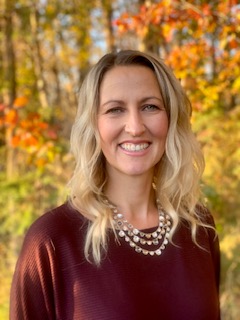 ZOOM LINK:  https://ca01web.zoom.us/j/62596862321?pwd=d1VadTBDNUVOakRrT3V5a2plZVI3QT09Abstract: The overall incidence of substance use for individuals during childbearing years is rising. Pregnant individuals who use substances commonly have complex circumstances and face barriers such as systemic racism and judgment when health care services are accessed. Interprofessional care models and provider approaches driven by patient perspectives is a necessity in effort to provide best practice. The purpose of this thesis was to critically examine interprofessional maternity care models among pregnant individuals and women who use substances. A sequential research study was undertaken. Phase 1 involved a scoping review of the literature. This led to Phase 2 an exploratory, qualitative design informed by the five processes of appreciative inquiry. Patient participants who received perinatal care from an interprofessional care team (midwife, obstetrician, and psychiatrist) participated in one-on-one semi-structured interviews. Data analysis was guided by thematic analysis along with on-going consultation provided by Knowledge Carrier and Grandmother Shingoose. The scoping review was conducted to systematically search for articles from seven health-related databases. Eleven articles met full inclusion criteria and were summarized. Optimal care models for pregnant individuals who use substances exist and reported improved maternal and neonatal outcomes. Interprofessional care teams all included a maternity provider along with other various care providers and aimed to provide continuity of care from prenatal through postpartum. A few care provider characteristics that were identified on the interprofessional care teams included: nonjudgmental, trustworthy, respectful, and relational. The qualitative research took place in a clinic setting that offered interprofessional care for pregnant individuals who use substances. There were 14 participants who participated in semi-structured interviews and shared their insights and experiences regarding an interprofessional maternity care model and team. Participants provided detailed descriptions of actionable ways for care providers to provide safe, compassionate, dignified, and connected care. The care approaches were detailed and nuanced on how to provide care that does not judge, provides reassurance, fosters a peaceful relationship, incorporates harm reduction, is kind, demonstrates listening, shows acceptance, honors natural supports, and is trusting.  Areas to improve the interprofessional maternity care approach were also explored. Participants suggested that increased integration of cultural programming, further partnering with other specialists, and individualized pain approaches during birth and postpartum could be improved. Upcoming PresentationsTuesday May 14th, 2024              	12:00 – 1:00 pm    Kira Friesen, RN, BA, BN, MScN, CNS, Women’s Health Program, HSC; Dr. Fabiana Postolow, MD, Assistant Professor, Dept. Pediatrics, RFHS & Attending Neonatologist, HSC/SBH; & Dr. Heather Watson, MD, FRCSC (PDWH): Eat Sleep Console: The Manitoba journey. Tuesday June 11th, 2024            	12:00 – 1:00 pm   Stephanie Lelond, RN, MN, CHPCN(C), CNS, CancerCare Manitoba, Instructor II, College of Nursing, UM; Director-at-Large: Advocacy and Policy, Canadian Association of Nurses in Oncology: Finding new models of care to support patient centered care and improved health system management in health disparities.Tuesday September 10th, 2024	12:00 – 1:00 pm   Andrea Raynak, RN, MPH(N), PhD(C), Director, Nursing Practice, Thunder Bay Regional Health Sciences Centre; Lecturer, Lakehead University: Nurses’ attitudes towards patients who use substances in the hospital setting.Tuesday October 8th, 2024	12:00 – 1:00 pm   Dr. Preetha Krishnan, NP, PhD, WRHA Long Term Care: Orchestrating Comfort: Getting Everyone on the Same Page: Long Term Care Nurses’ Experiences with Advance Care Planning.Tuesday November 12th, 2024	12:00 – 1:00 pm   Simone Stenekes, RN, MN, CHPCN(C),  CNS, Pediatric Palliative Care, WRHA Palliative Care Program: The Impact of COVID-19 Visitor Restrictions on the Multidisciplinary Health Care Team of a Palliative Care Unit: A Qualitative Study.ARCHIVE LINK TO ALL RECORDED PRESENTATIONS: https://umanitoba.yuja.com/V/PlayList?node=4121225&a=1926463596&autoplay=1The Clinical Chair Program, supported by the Health Sciences Centre, University of Manitoba College of Nursing, and the Health Sciences Centre Foundation, aims to foster clinically relevant research partnerships, networks and synergies fueling nursing research and clinical innovation, enhancing knowledge translation, and supporting improved patient outcomes.  The goal of this free monthly virtual speaker series is the creation of a space for clinicians, researchers, scholars, and students to share knowledge, expertise, insights, and questions to spark ideas and connection to strengthen nursing research and practice, building a strong nursing community across Manitoba, Saskatchewan, Northwestern Ontario, and beyond!  Dr. Diana E. McMillan, RN, PhD, Associate Professor, Rady Faculty of Health Sciences, College of Nursing, University of Manitoba, &  Clinical Chair, Health Sciences Centre.  We are booking presenters for the 2025 series. Please contact Diana at diana.mcmillan@umanitoba.ca if you are interested in sharing your research or innovation.